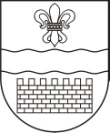 DAUGAVPILS PILSĒTAS DOMEDAUGAVPILS 12.VIDUSSKOLAReģ. Nr. 2713901240, Kauņas  iela 8, Daugavpils, LV-5404, tālr. 65438451, fakss 65438451e-pasts: 12vsk@daugavpils.apollo.lv , mājas lapa: www.daug12vsk.lv Daugavpils 12. vidusskolas bibliotēka 2017.gadā plāno iegādāties izglītības iestādes vajadzībām mācību grāmatas, darba burtnīcas, metodisko literatūru, daiļliteratūru un veic piedāvājumu (cenu) tirgus izpēti.Lūgums, norādīt cenu ar PVN un atsūtīt piedāvājumu, līdz šī gada 30.martam pl.16:00 uz e-pastu irena-vaikule@inbox.lv. Cenā iekļaut arī piegādes izmaksas.Mācību grāmatasMācību līdzekļiDaiļliteratūra u.c.Kontaktpersona: Irēna Vaikule, bibliotekāre; tel.: 27757866; e-pasts: irena-vaikule@inbox.lvIzdevniecībaAutors. NosaukumsKlaseSkaitsCenaCena ar PVNOXFORD University PressNaomi Simmons Family and Friends - Starter Classbook15Maidment Stella. Happy Street 1 New Ed. Cl. B.253Maidment Stella. Happy Street 2 New Ed. Cl. B.35Hutchinson Tom. Project 1 4-ed. Student`s Book52Hutchinson Tom. Project 2 4-ed. Student`s Book653Hutchinson Tom. Project 3 4-ed. Student`s Book753Tim Falla, Paul A Davies. Solutions  Pre-Intermediate 2nd Ed  Student`s Book810Tim Falla, Paul A Davies. Solutions  Intermediate 2nd Ed Student`s Book       1055Zvaigzne G. Andersone. Raibā pasaule. Soc. zinības 3.kl.363ABCS. Goldmane. Latvijas vēsture pamatskolai 273V. Klišāns. Vēsture vidusskolai: 2.daļa1123K. Veiss. Informātika 5. klasei55K. Veiss. Informātika 6. klasei65LielvārdsV. Veckāgana. Latviešu valoda 11.klasei1127V. Veckāgana. Latviešu valoda 12.klasei1275E. Šilters. Fizika 11.klasei1115RAKAA. Skalberga. Literatūra 2.daļa117A. Skalberga. Literatūra 3.daļa1250IzdevniecībaAutors. NosaukumsKlaseSkaitsCenaCena ar PVNOXFORD University PressNaomi Simmons. Family and Friends - Starter Workbook155Maidment Stella. Happy Street 1 New Ed. Activ.B28Maidment Stella. Happy Street 2 New Ed. Activ.B365Naomi Simmons. Family and Friends 2 Activity B48Hutchinson Tom. Project 1  4-ed. Workbook553Tim Falla, Paul A Davies. Solutions  Pre-Intermediate 2nd Ed  Workbook840Tim Falla, Paul A Davies. Solutions  Intermediate 2nd Ed  Workbook1060Oxford Exam Excellence Student's Book1215ZvaigzneJ. Mencis (sen). Matemātika 1.klasei 1.d.b.150ABCJ. Mencis (sen). Matemātika 1.klasei 2.d.b.150J. Mencis (sen). Matemātika 2.klasei  1.d.b.250J. Mencis (sen). Matemātika 2.klasei  2.d.b.250J. Mencis (sen). Matemātika 3.klasei 2.d.b.360J. Mencis (sen). Matemātika 4.klasei 1.d.b.440J. Mencis (sen). Matemātika 4.klasei 2.d.b.440R. Arājs u.c. Izzini pas. Dabas zin. 1.kl.d.b150R. Arājs u.c. Izzini pas. Dabas zin. 2.kl.d.b253R. Arājs u.c. Izzini pas. Dabas zin. 3.kl.d.b360R. Arājs u.c. Izzini pas. Dabas zin. 4.kl.1.d.b425R. Arājs u.c. Izzini pas. Dabas zin. 4.kl.2.d.b45Gita Andersone. Sociālās zinības 5. klasei, 1546Gita Andersone. Sociālās zinības 5. klasei, 2549Gita Andersone. Sociālās zinības 6. klasei, 1649Gita Andersone. Sociālās zinības 6. klasei, 2647Latvijas koku noteicējs. Kartīšu komplekts2-815Jāņa sētaKontūrkartes7-945IzdevniecībaAutors. NosaukumsSkaitsCenaCena ar PVNZvaigzneDž. Ferndons, R. Bītijs. Iepazīsti lietas!1ABCKā rakstīt radoši 1E. Bredberijs. Izcilas prezentācijas prasmes1D. Medousa. Burvju meža iemītnieki. Emīlija Adatiņa1D. Medousa. Burvju meža iemītnieki. Sofija Kuplastīte1F. Saimona. Negantais Niks tiek pie bagātības1Hollija Veba. Aizmirstais kucēns1Hollija Veba. Slepenais kaķēns1Eva Ibotsone. Kāds suns un viņa zēns1Agija Staka. Āpsēns Pēcis negrib mazgāties1Dzintra Aulmane. Mazais Jēriņš1L. Keltikangasa-Jervinena. Augsta pašapziņa. Kā to izkopt sevī un citos1